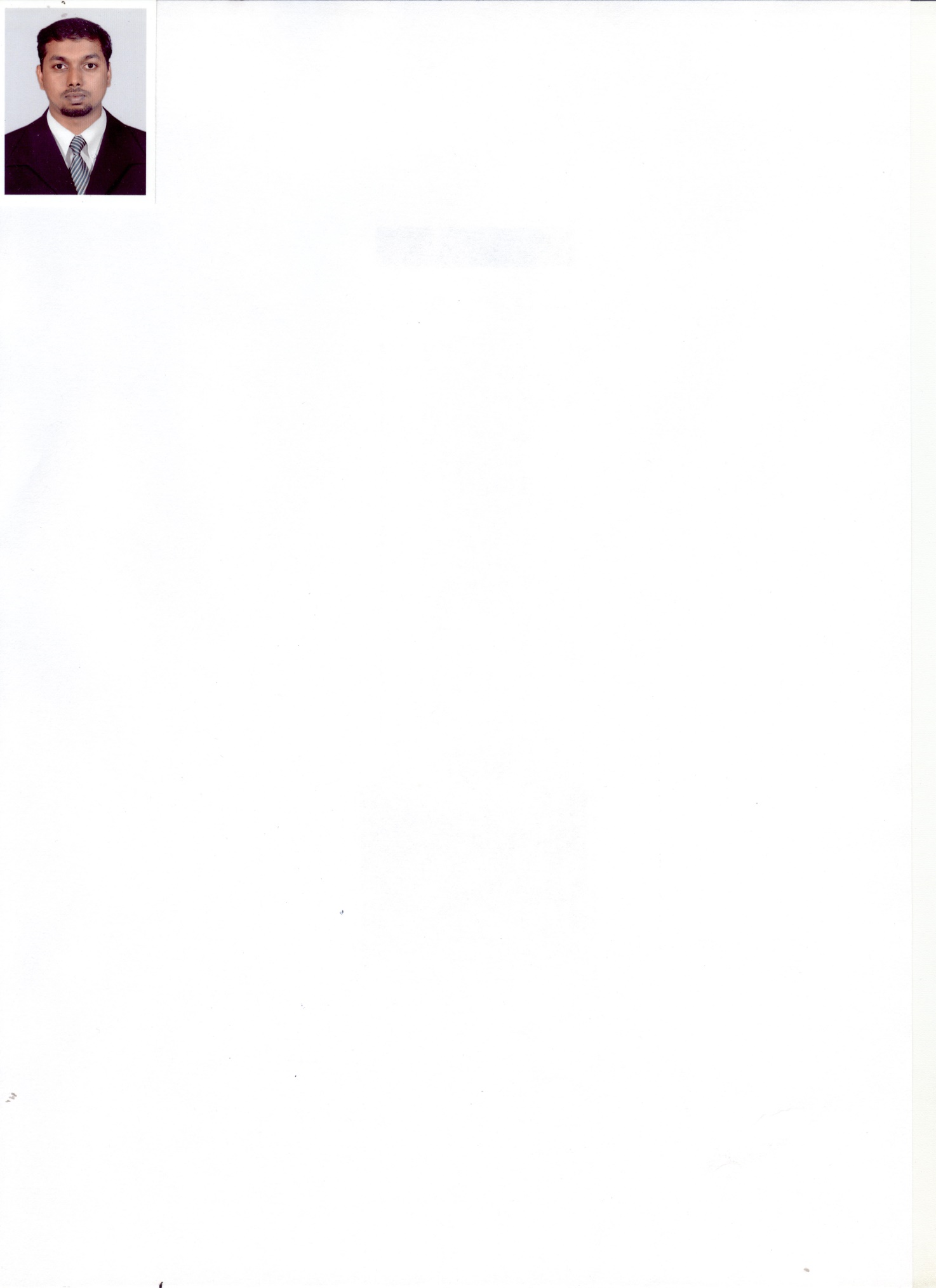 SUDEESH Email: suresh.388085@2freemail.com Personal Data :Date of Birth: 17th Jan1990Sex	           : MaleNationality   : Indian Marital Status : SingleLanguages Known: English, Hindi, Malayalam and Tamil Driving license:Indian licenseComputer Skills: Auto CADDMicrosoft Office ToolsHAPCareer Objective      To become part of a result oriented and highly successful team to achieve high career growth through continuous process of learning and keeping myself dynamic to achieve company goals in line with new ideas, technologies & quality standards in construction.Profile Summary Mechanical engineer having over 5 years’ experience in HVAC works.Key SkillsExcellent communication skills.Good influencing, convincing & interpersonal skills.Sincere and dedicated.Ability to work well under pressure within deadlines.Strong knowledge in HVAC testing and commissioning activities.Work ExperienceDuties & ResponsibilitiesManaging projects for all HVAC activities and coordinating with design with design engineers for activities like preparation of initial 2D layout, heat load calculation, duct design, tonnage selection, duct specification, diffuser and grill, control dampers, insulation for thermal as well as acoustic insulation, field installation, layouts etc.Supervising installations of air handling unit, Hiwall unit, for duct laying, VCD, Butterfly damper, Flexible duct, Grille, Damper, Thermal-Acoustic insulations etc.Making requirements of materials for Piping, Ducting, Insulations from drawings and take erected site measurements such as Piping, Ducting, Insulation and electrical etc.Installation, Commissioning and hand over site. Preparation of running bills (delivery and erection bills) and getting them passed.Preparing Material Reconciliation List (MRR) and BOQ.Discussing and finalizing with clients on changes required at site.Handling responsibilities of developing HVAC system design, Heat load calculation, and ventilation system design.AcademicsGraduation in Technology (B-tech, Mechanical) Passed out : 2012